Vadovaudamasi Lietuvos Respublikos vietos savivaldos įstatymo 15 straipsnio 4 dalimi, atsižvelgdama į 2021–2027 m. Interreg VI-A Lietuva−Lenkija bendradarbiavimo programos 2023 m. sausio 9 d. paskelbtą 1-ąjį kvietimą teikti paraiškas, Pagėgių savivaldybės taryba n u s p r e n d ž i a: Pritarti Pagėgių savivaldybės dalyvavimui pagrindinio partnerio teisėmis paraiškos „Atgal į gamtą“ rengime ir projekto veiklų vykdyme. Numatyti 2024−2026 m. Pagėgių savivaldybės biudžeto 04 „Strateginio, teritorijų planavimo, investicijų ir projektų valdymo“ programoje 20 procentų piniginių lėšų projekto vykdymui nuo projekto vertės, tenkančios Pagėgių savivaldybei, bei reikalingą veiklų vykdymui apyvartinių lėšų dalį.Įgalioti Pagėgių savivaldybės merą pasirašyti projekto sutartį ir kitus projekto vykdymui reikalingus dokumentus.Sprendimą paskelbti Pagėgių savivaldybės interneto svetainėje  www.pagegiai.lt.Šis sprendimas gali būti skundžiamas Lietuvos Respublikos administracinių ginčų komisijos Klaipėdos apygardos skyriui (H. Manto g. 37, 92236 Klaipėda) Lietuvos Respublikos ikiteisminio administracinių ginčų nagrinėjimo tvarkos įstatymo nustatyta tvarka arba Regionų apygardos administracinio teismo Klaipėdos rūmams (Galinio Pylimo g. 9, 91230 Klaipėda) Lietuvos Respublikos administracinių bylų teisenos įstatymo nustatyta tvarka per 1 (vieną) mėnesį nuo sprendimo paskelbimo dienos.Savivaldybės meras                                                                                        Vaidas Bendaravičius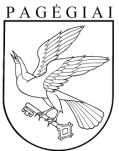 Pagėgių savivaldybės tarybasprendimASdėl pritarimo PARAIŠKOS „ATGAL Į GAMTĄ“ RENGIMUI, PROJEKTO VEIKLŲ VYKDYMUI IR LĖŠŲ SKYRIMUI2023 m. gegužės 18 d. Nr. T-93Pagėgiai